ПРОТОКОЛ № 142                заседания Совета Ассоциации Саморегулируемой организации «Межрегиональное содружество энергоаудиторов»г. Санкт-Петербург	«01» июня 2021 г.Место проведения: г. Санкт-Петербург, ул. Седова 11, БЦ «Эврика» 6 ЭтажПрисутствовали члены Совета Партнерства:Жаков	Сергей	Дмитриевич, Президент Ассоциации СРО «МСЭ», Председатель Совета Ассоциации СРО «Содружество Строителей»;Максимовский Дмитрий Владимирович, Генеральный директор ООО «МК-Строй Сити»;Жихаревич Борис Борисович, независимый член Совета Ассоциации СРО «МСЭ», Генеральный директор Ассоциации СРО «Содружество Строителей». Приглашенные лица: Директор Ассоциации СРО «МСЭ» Губский Юрий Иванович.Присутствовали 3 члена Совета Ассоциации из 3, кворум имеется. Способ проведения голосования – открытый.Заседание открыл Президент Ассоциации – Жаков С.Д., который предложил избрать секретарем заседания Жихаревича Б.Б.За избрание секретаря голосовали:«За» - единогласно«Против» - нет«Воздержались» - нет.Президент Ассоциации Жаков С.Д. предложил повестку дня заседания Совета Ассоциации:                                                       ПОВЕСТКА ДНЯОб исключение организаций из состава Ассоциации СРО «МСЭ». Отчет Директора Ассоциации СРО «МСЭ» по итогам работы за 2020 год и плана работы на 2021 год.Предложения для утверждения размеров вступительного, членского взноса и взноса в компенсационный фонО Доверенностях членов Ассоциации на право участия на Общих собраниях Ассоциации.О проведении очередного Общего собрания членов Ассоциации 23 июня 2021 года.По повестке дня голосовали: «За» - единогласно                                             «Против» - нет                                                           «Воздержались» - нет.I.      По первому вопросу повестки дня слушали Президента Ассоциации Жакова С.Д., который предложил заслушать информацию директора Ассоциации СРО «МСЭ» Губского Ю.И.Губский Ю.И. сообщил, что на начало апреля-июня 2021 года в Перечне членов Ассоциации числится 110 член Ассоциации.  Заявления на добровольный выход из Ассоциации не поступало. Проведенный анализ уплаты членских взносов по итогам 2018, 2019, 2020 годов, 1-му. кварталу 2021 года, а также результатов годовых плановых камеральных проверок показывает, что кандидатами на исключение из членов ассоциации за неуплату членских взносов являются организации согласно списку.  Губский Ю.И.  предложил, как было и ранее, осуществить личные контакты Директора Ассоциации для установления целесообразности сохранения в составе Ассоциации, либо исключение организаций согласно списку.ПРИНЯТЫЕ РЕШЕНИЯ: Принять к сведению сообщение и предложение директора Ассоциации по вопросу исключения членов Ассоциации. Голосовали: «За» - единогласно                    «Против» - нет                                  «Воздержались» - нет.II.  По второму вопросу повестки дня отчет Директора Ассоциации СРО «МСЭ» по итогам работы за 2020 год и плана работы на 2021 год слушали Директора Ассоциации СРО «МСЭ» Губского Ю.И.ПРИНЯТЫЕ РЕШЕНИЯ: Принять к сведению и утвердить отчет Директора Ассоциации Губского Ю.И по итогам работы 2020 года и плана работы на 2021 годГолосовали: «За» - единогласно                    «Против» - нет                                  «Воздержались» - нет.Ш.По третьему вопросу повестки дня,Предложения для утверждения общим Собранием размеров вступительного, членского взноса и взноса в компенсационный фонд слушали Президента Ассоциации СРО «МСЭ» Жакова С.Д. который предложил рекомендовать общему Собранию утвердить размеры компенсационного взноса 3000 рублей, вступительного взноса 5000 рублей, членский взнос 5000 рублей в месяц (15000 рублей в квартал), как было ранее установлено.ПРИНЯТЫЕ РЕШЕНИЯ:                 Предложения для утверждения общим Собранием размеров вступительного, членского взноса и взноса в компенсационный фонд компенсационного взноса 3000 рублей, вступительного взноса 5000 рублей, членский взнос 5000 рублей в месяц (15000 рублей в квартал) как было и ранее установлено  Утвердить.Голосовали: «За» - единогласно                    «Против» - нет                                «Воздержались» - нет.IV.  По четвертому вопросу повестки дня слушали Президента Ассоциации СРО «МСЭ» Жакова С.Д. который предложил заслушать Директора Ассоциации о Доверенностях членов Ассоциации на право участия на общих собраниях Ассоциации. Директор Губский Ю.И. руководствуюсь положениями Устава  предложил вынести на утверждение Общим собрание Ассоциации следующее положение. В целях исключение бюрократического документооборота, который возникает ежегодно с продлением Доверенностей для участия на Общих собрания Ассоциации считать имеемые и оформляемые  доверенности легитимными до исключение организации-члена Ассоциации из Реестра.ПРИНЯТЫЕ РЕШЕНИЯ: Внести в повестку Очередного общего собрания, предложение о легитимности Доверенности для участия в Общем собрании до исключения организации-члена Ассоциации из Реестра.Голосовали: «За» - единогласно                    «Против» - нет                                «Воздержались» - нет.V.      По пятому вопросу повестки дня слушали Президента Ассоциации СРО «МСЭ» Жакова С.Д. о проведении очередного Общего собрания членов Ассоциации СРО «МСЭ», которое предложено назначить на 23 июня 2021 года.Президент Ассоциации Жаков С.Д. предложил заслушать информацию директора Ассоциации СРО «МСЭ» Губского Ю.И.Губский Ю.И. сделал следующие предложения:Повестку дня для очередного Общего собрания сформулировать следующими вопросами:   Повестка дня очередного Общего собрания членов Ассоциации СРО “МСЭ”Исключение организаций из состава Ассоциации СРО «МСЭ» на основании ходатайства Директора Ассоциации СРО «МСЭ»;Утверждение отчета Директора Ассоциации СРО «МСЭ» по итогам работы за 2020 год и плана работы на 2021 год.Утверждение отчета Совета Ассоциации по итогам работы за 2020 г. и плана работы на 2021 год.Утверждение фактической сметы расходов на 2020 год и аудиторского заключения.Утверждение размеров вступительного, членского взноса и взноса в компенсационный фондУтверждение плановой сметы доходов и расходов на 2021 год О Доверенностях членов Ассоциации на право участия на Общих собраниях АссоциацииРазное.Проведение очередного Общего собрания осуществить в очной форме 23.06.2021 г.Место проведения очередного Общего собрания определить: г. Санкт-Петербург, ул. Седова 11, БЦ «Эврика», 6 этаж, зал для совещаний.Время начала регистрации участвующих в очередном Общем собрании: 10-00.            Время окончания регистрации участвующих в очередном Общем собрании: 11-00.08.06.2021 г. года определить датой завершения составления списка лиц, имеющих       право на участие в очередном Общем собрании.Формы сообщения членам Ассоциации о проведении очередного Общего         собрания определить - размещение информации на официальном сайте Ассоциации.Предложена информация для размещения на официальном сайте Ассоциации.Предложен состав мандатной комиссии:      Председатель комиссии: Левачков Р.В., члены комиссии: Щеголева А.Е., Кудрявцев И.Ю.ПРИНЯТЫЕ РЕШЕНИЯ:1-е. Повестка дня очередного Общего собрания членов Ассоциации СРО “МСЭ”1. Исключение организаций из состава Ассоциации СРО «МСЭ» на основании ходатайства Директора Ассоциации СРО «МСЭ»;     2. Утверждение отчета Директора Ассоциации СРО «МСЭ» по итогам работы за 2019 год и плана работы на 2020 год.3. Утверждение отчета Совета Ассоциации по итогам работы за 2019 г. и плана работы на 2020 год.4. Утверждение фактической сметы расходов на 2019 год и аудиторского заключения.      5. Утверждение размеров вступительного, членского взноса и взноса в компенсационный фонд6.  Утверждение плановой сметы доходов и расходов на 2020 год7. О Доверенностях членов Ассоциации на право участия на Общих собраниях Ассоциации      8.   Разное.Проведение очередного Общего собрания осуществить в очной форме 23.06.2021 г.Место проведения очередного Общего собрания определить: г. Санкт-Петербург, ул. Седова 11, БЦ «Эврика», 6 этаж, зал для совещаний.Время начала регистрации участвующих в очередном Общем собрании: 10-00.            Время окончания регистрации участвующих в очередном Общем собрании: 11-00.08.06.2021 г. года определить датой завершения составления списка лиц, имеющих       право на участие в очередном Общем собрании.Формы сообщения членам Ассоциации о проведении внеочередного Общего         собрания определить - размещение информации на официальном сайте Ассоциации.Предложена информация для размещения на официальном сайте Ассоциации.Предложен состав мандатной комиссии:      Председатель комиссии: Левачков Р.В., члены комиссии: Щеголева А.Е., Кудрявцев И.Ю.Голосовали: «За» - единогласно                    «Против» - нет                                  «Воздержались» - нет.                     «Против» - нетПрезидент Ассоциации Жаков С.Д. сообщил, что все вопросы повестки дня исчерпаны. Поступило предложение завершить заседание Совета Ассоциации. Прошу голосовать.Голосовали: «За» - единогласно                    «Против» - нет                                  «Воздержались» - нет.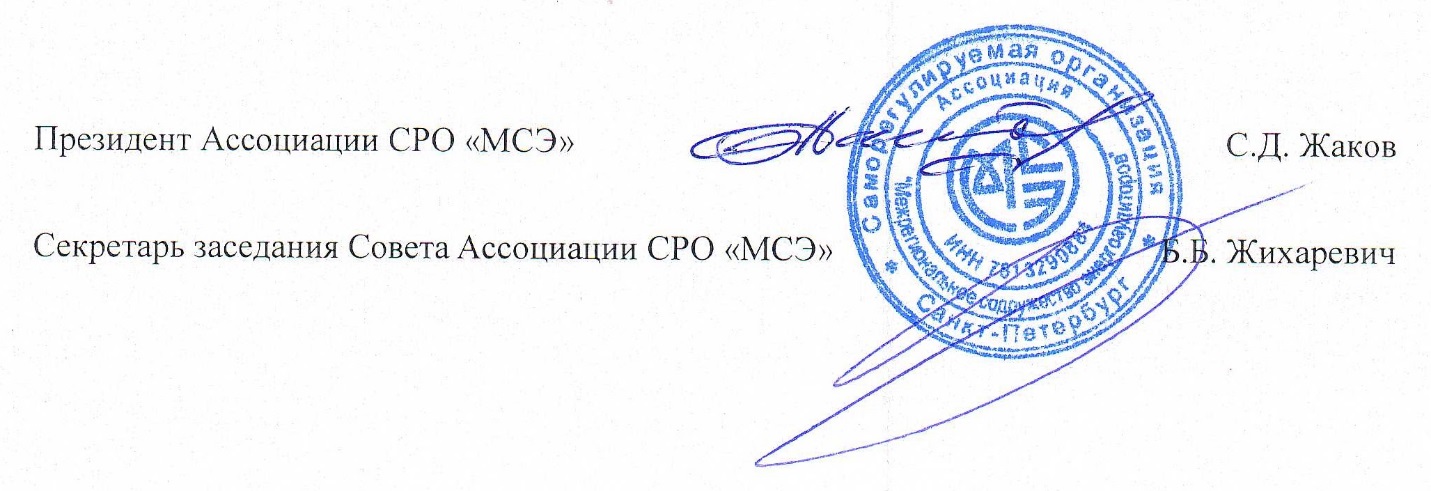 